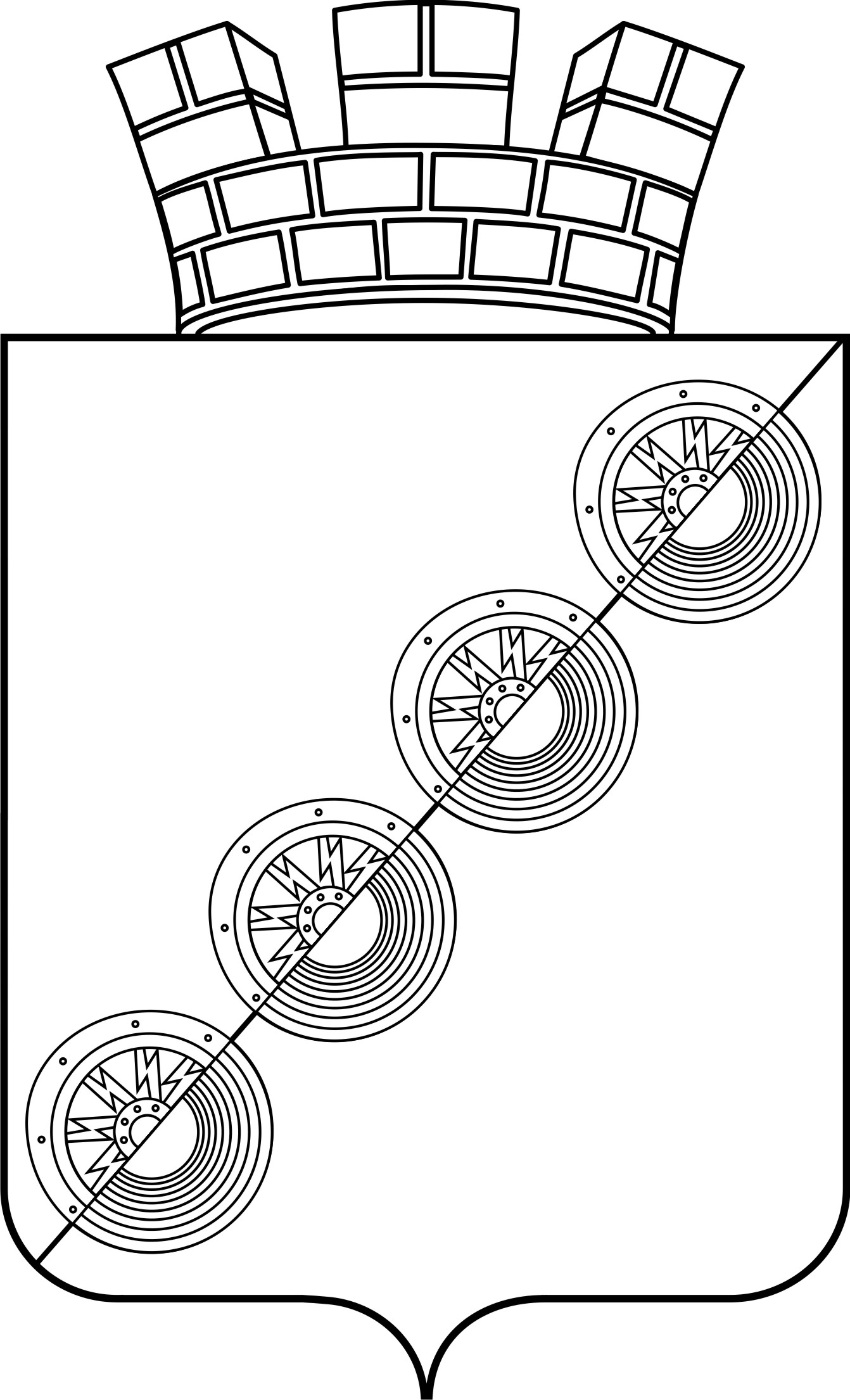 Р А С П О Р Я Ж Е Н И ЕАдминистрации Новоильинского городского поселения Нытвенского муниципального района Пермского края25.01.2018			                                                                           №  09-рОб утверждении Плана совместных мероприятий по профилактике потребления ПАВ и пресечению незаконного оборота наркотических средств на территории Новоильинского городского поселения в 2018 году.«Руководствуясь Указом Президента РФ от 09.06.2010 № 690 «Об утверждении Стратегии государственной антинаркотической политики Российской Федерации до 2020 года», в соответствии с ч. 3 ст. 14.1 Федерального закона от 06.10.2003 № 131-ФЗ «Об общих принципах организации местного самоуправления в РФ», в силу статьи 53.1 Федерального закона от 08.01.1998 № 3-ФЗ «О наркотических средствах и психотропных веществах»1. 	Утвердить прилагаемый План совместных мероприятий по профилактике потребления ПАВ и пресечению незаконного оборота наркотических средств на территории Новоильинского городского поселения в 2018 году.2.	Распоряжение подлежит опубликованию посредством размещения на официальном сайте администрации Новоильинского ГП http://nytva.permarea.ru/novoilinskoe-gpи и в библиотеке (на бумажном носителе) по адресу: п. Новоильинский, ул. Свердлова, 59.3.	 Контроль за исполнением распоряжения оставляю за собой.     Глава городского поселения –глава администрации Новоильинскогогородского поселения                                            	      	  С.Е. Кузьминых       «УТВЕРЖДАЮ»                                                                     Глава администрации                                                                      Новоильинского городского поселения                                                                     ___________________________ С.Е. КузьминыхПлансовместных мероприятий по профилактике потребления ПАВ и пресечению незаконного оборота наркотических средств на территории Новоильинского городского поселенияв 2018 годуСекретарь антинаркотической комиссииНовоильинского городского поселения ____________				_  И.А. Махнычева№МероприятиеМероприятиеСроки проведенияЦелевая аудиторияЦелевая аудиторияОтветственные исполнителиОтветственные исполнители122344551Проведение заседаний антинаркотической комиссииПроведение заседаний антинаркотической комиссии1 раз в кварталЧлены комиссииЧлены комиссииИ. А. МахнычеваИ. А. Махнычева2Организация работы с ящиками для анонимных сообщений граждан о фактах незаконного распространения наркотиков и спиртосодержащей продукцииОрганизация работы с ящиками для анонимных сообщений граждан о фактах незаконного распространения наркотиков и спиртосодержащей продукцииПостоянноИ. Н. ОщепковИ. Н. Ощепков3Публикация в СМИ, на официальном сайте информации о работе антинаркотической комиссииПубликация в СМИ, на официальном сайте информации о работе антинаркотической комиссии1 раз в кварталИ. А. МахнычеваС. В. КонюховаИ. А. МахнычеваС. В. Конюхова4Прием главой Новоильинского городского поселения граждан по вопросам противодействия распространения наркотических средствПрием главой Новоильинского городского поселения граждан по вопросам противодействия распространения наркотических средств1 раз в кварталЖители поселкаЖители поселкаС. Е. КузьминыхС. Е. Кузьминых5Участие в районной оперативно-профилактической операции «Мак-2017»:- обследованию заброшенных земельных участков в целях последующего изъятия и уничтожения очагов дикорастущих наркосодержащих растений (конопли, мака) и их посевовУчастие в районной оперативно-профилактической операции «Мак-2017»:- обследованию заброшенных земельных участков в целях последующего изъятия и уничтожения очагов дикорастущих наркосодержащих растений (конопли, мака) и их посевовII, III кварталИ. Н. Ощепковоперуполномоченные участковыеИ. Н. Ощепковоперуполномоченные участковые6Информирование населения о контактных телефонах анонимной «Горячей линии» для приема сообщений о местах продажи наркотиков и других правонарушениях, путем размещения информации в общественных местах, на стендах, на официальном сайте администрации Организация работы телефона горячей линии в администрации Новоильинского городского поселенияИнформирование населения о контактных телефонах анонимной «Горячей линии» для приема сообщений о местах продажи наркотиков и других правонарушениях, путем размещения информации в общественных местах, на стендах, на официальном сайте администрации Организация работы телефона горячей линии в администрации Новоильинского городского поселенияЕжедневно в рабочие дни с 8-00 до 17-15Жители поселкаЖители поселкаИ. А. МахнычеваИ. А. МахнычеваНовоильинский филиал № 19 МУ «Централизованная библиотечная сеть»Новоильинский филиал № 19 МУ «Централизованная библиотечная сеть»Новоильинский филиал № 19 МУ «Централизованная библиотечная сеть»Новоильинский филиал № 19 МУ «Централизованная библиотечная сеть»Новоильинский филиал № 19 МУ «Централизованная библиотечная сеть»Новоильинский филиал № 19 МУ «Централизованная библиотечная сеть»Новоильинский филиал № 19 МУ «Централизованная библиотечная сеть»Новоильинский филиал № 19 МУ «Централизованная библиотечная сеть»7Обновление информационных стендов с информацией о вреде наркотиков с призывами вести здоровый образ жизни в общеобразовательных учреждениях и местах досуга молодежиОбновление информационных стендов с информацией о вреде наркотиков с призывами вести здоровый образ жизни в общеобразовательных учреждениях и местах досуга молодежи1 раз в кварталУчащаяся и работающая молодежь, родители, жители поселкаУчащаяся и работающая молодежь, родители, жители поселкаИ. В. БолотоваН. А. НовокрещенныхР. Г. ГиззатуллинИ. В. БолотоваН. А. НовокрещенныхР. Г. Гиззатуллин122344558Публикация в СМИ, на официальном сайте информации о работе антинаркотической комиссииПубликация в СМИ, на официальном сайте информации о работе антинаркотической комиссии1 раз в кварталУчащаяся и работающая молодежь, родители, жители поселкаУчащаяся и работающая молодежь, родители, жители поселкаИ. В. БолотоваИ. А. МахнычеваС. В. КонюховаИ. В. БолотоваИ. А. МахнычеваС. В. КонюховаМуниципальное бюджетное образовательное учреждение«Новоильинский казачий кадетский корпус имени Атамана Ермака»Муниципальное бюджетное образовательное учреждение«Новоильинский казачий кадетский корпус имени Атамана Ермака»Муниципальное бюджетное образовательное учреждение«Новоильинский казачий кадетский корпус имени Атамана Ермака»Муниципальное бюджетное образовательное учреждение«Новоильинский казачий кадетский корпус имени Атамана Ермака»Муниципальное бюджетное образовательное учреждение«Новоильинский казачий кадетский корпус имени Атамана Ермака»Муниципальное бюджетное образовательное учреждение«Новоильинский казачий кадетский корпус имени Атамана Ермака»Муниципальное бюджетное образовательное учреждение«Новоильинский казачий кадетский корпус имени Атамана Ермака»Муниципальное бюджетное образовательное учреждение«Новоильинский казачий кадетский корпус имени Атамана Ермака»Организационные вопросыОрганизационные вопросыОрганизационные вопросыОрганизационные вопросыОрганизационные вопросыОрганизационные вопросыОрганизационные вопросыОрганизационные вопросы9Выявление  неблагополучных, неполных, малообеспеченных семей, детей, состоящих под опекойВыявление  неблагополучных, неполных, малообеспеченных семей, детей, состоящих под опекойсентябрь - октябрьсентябрь - октябрьКлассные руководители, офицеры-воспитатели, социальный педагог, педагог-психолог10Выявление учащихся, склонных к употреблению алкоголя, наркотиков, токсических веществ, табакокурению и постановка их на внутришкольный учет (анкетирование, личные беседы, тренинги, психологическое тестирование и др.)Выявление учащихся, склонных к употреблению алкоголя, наркотиков, токсических веществ, табакокурению и постановка их на внутришкольный учет (анкетирование, личные беседы, тренинги, психологическое тестирование и др.)сентябрь - октябрьсентябрь - октябрьСоциальный педагог, зам. директора по кадетскому образованию, зам. директора по ВР, классные руководители и офицеры-воспитатели.11Диагностирование микрорайона корпуса с целью выявления микроучастков, отрицательно воздействующих на детей.Диагностирование микрорайона корпуса с целью выявления микроучастков, отрицательно воздействующих на детей.сентябрь - октябрьсентябрь - октябрьСоциальный педагог12Корректировка  картотеки индивидуального учета подростков группы рискаКорректировка  картотеки индивидуального учета подростков группы рискасентябрь - октябрьсентябрь - октябрьЗам. директора по ВР, зам. директора по кадетскому образованию, классные руководители и офицеры-воспитатели13Проведение операции «Занятость» (вовлечение в кружки, клубы, секции)Проведение операции «Занятость» (вовлечение в кружки, клубы, секции)сентябрь - октябрьсентябрь - октябрьУчащиесяУчащиесяКлассные руководители, офицеры-воспитатели социальный педагог, зам. директора по ВР, зам. директора по кадетскому образованию.  14Проведение   рейдов «Подросток»Проведение   рейдов «Подросток»в течение годав течение годаУчащиесяУчащиесяЗаместитель директора по кадетскому образованию, заместитель директора по ВР, социальный педагог, классные руководители и офицеры-воспитатели.15Систематическое выявление учащихся, нарушающих Устав корпуса,  Закон РФ «Об ограничении курения табака», Законы  МО «О профилактике наркомании и токсикомании на территории РФ  « О мерах по предупреждению причинения Систематическое выявление учащихся, нарушающих Устав корпуса,  Закон РФ «Об ограничении курения табака», Законы  МО «О профилактике наркомании и токсикомании на территории РФ  « О мерах по предупреждению причинения В течение годаВ течение годаУчащиесяУчащиесяЗаместитель директора по кадетскому образованию, заместитель директора по ВР, социальный педагог, классные 12233445вреда здоровью и развитию несовершеннолетних в МО», «О защите несовершеннолетних от угрозы алкогольной зависимости и профилактике алкоголизма среди несовершеннолетних» другие нормативные акты, регулирующие поведение учащихся  и принятие мер воспитательного воздействия.вреда здоровью и развитию несовершеннолетних в МО», «О защите несовершеннолетних от угрозы алкогольной зависимости и профилактике алкоголизма среди несовершеннолетних» другие нормативные акты, регулирующие поведение учащихся  и принятие мер воспитательного воздействия.руководители и офицеры-воспитатели.Совет профилактики правонарушенийII. Лекционно-просветительная работа с учащимисяII. Лекционно-просветительная работа с учащимисяII. Лекционно-просветительная работа с учащимисяII. Лекционно-просветительная работа с учащимисяII. Лекционно-просветительная работа с учащимисяII. Лекционно-просветительная работа с учащимисяII. Лекционно-просветительная работа с учащимисяII. Лекционно-просветительная работа с учащимися16Лекторий «Подросток и закон»             (8-11 кл.)Лекторий «Подросток и закон»             (8-11 кл.)1 раз в 2 месяца1 раз в 2 месяцаУчащиесяУчащиесяКлассные руководители, офицеры-воспитатели,инспектор ПДН Социальный педагог17Беседы:1. «Правонарушения и ответственность за них» (5-8 классы),2. «Уголовная ответственность несовершеннолетних» (9-11 класс)Беседы:1. «Правонарушения и ответственность за них» (5-8 классы),2. «Уголовная ответственность несовершеннолетних» (9-11 класс)октябрь - ноябрьоктябрь - ноябрьУчащиесяУчащиесяЗам.  директора по ВР, инспектор ПДН, врачнарколог, социальный педагог Классные18Круглый стол «Бездна, в которую надо заглянуть» (8-9 классы)Круглый стол «Бездна, в которую надо заглянуть» (8-9 классы)ДекабрьДекабрьУчащиесяУчащиесяЗаместитель  директора по ВР, инспектор ПДН, врач-нарколог, социальный педагог Классные руководители,врач  гинеколог19Беседы  с юношами и девушками  по формированию сексуальной культуры (9-11 классы)Беседы  с юношами и девушками  по формированию сексуальной культуры (9-11 классы)январь - февральянварь - февральУчащиесяУчащиесяКлассные  руководители, офицеры-воспитатели врач-  гинеколог20«За здоровый образ жизни» просмотр видеофильмов по графику (1-11 классы)«За здоровый образ жизни» просмотр видеофильмов по графику (1-11 классы)февраль - мартфевраль - мартУчащиесяУчащиесяКлассные руководители, офицеры-воспитатели21Беседы о вреде курения (5-7 кл.)Беседы о вреде курения (5-7 кл.)в течение годав течение годаУчащиесяУчащиесяКлассные руководители, офицеры-воспитатели Медицинский работник корпуса22Беседы о профилактике ВИЧ инфекции (9-11 кл.)Беседы о профилактике ВИЧ инфекции (9-11 кл.)в течение годав течение годаУчащиесяУчащиесяГлавный редактор газеты корпуса Медицинский работник корпуса23Создание в газете корпуса рубрики «Мы за здоровый образ жизни» и выпуск статей на эту тему в каждом номере.Создание в газете корпуса рубрики «Мы за здоровый образ жизни» и выпуск статей на эту тему в каждом номере.в течение годав течение годаУчащиесяУчащиесяКлассные руководители, офицеры-воспитатели Редактор газеты корпуса1223344524Беседа «Правда и ложь об алкоголе» (8-9 классы)Беседа «Правда и ложь об алкоголе» (8-9 классы)мартмартУчащиесяУчащиесяКлассные руководители, офицеры-воспитатели, Социальный педагог25Цикл бесед о вреде наркотиков «Ты попал в беду» (8-11 кл.)Цикл бесед о вреде наркотиков «Ты попал в беду» (8-11 кл.)октябрь - мартоктябрь - мартУчащиесяУчащиесяКлассные руководители, офицеры-воспитатели, Социальный педагог26Беседа «Вредные привычки и их последствия» (1-7 классы)Беседа «Вредные привычки и их последствия» (1-7 классы)октябрь-ноябрьоктябрь-ноябрьУчащиесяУчащиесяКлассные руководители, Офицеры-воспитателиIII. Воспитательная работа  с учащимисяIII. Воспитательная работа  с учащимисяIII. Воспитательная работа  с учащимисяIII. Воспитательная работа  с учащимисяIII. Воспитательная работа  с учащимисяIII. Воспитательная работа  с учащимисяIII. Воспитательная работа  с учащимисяIII. Воспитательная работа  с учащимися27Конкурс рисунков и плакатов «Молодежь против наркотиков». 1-7 кл. «Мы за здоровый образ жизни»8-11 кл. «Мир без наркотиков»Конкурс рисунков и плакатов «Молодежь против наркотиков». 1-7 кл. «Мы за здоровый образ жизни»8-11 кл. «Мир без наркотиков»ОктябрьНоябрьОктябрьНоябрьУчащиесяУчащиесяЗам. директора  по ВР28Проведение тематических классных часов и часов общения:«День против курения»;«Здоровье - это жизнь»;«Личность и алкоголь»;«Горькие плоды «сладкой жизни» или о тяжких социальных последствиях употребления наркотиков»Проведение тематических классных часов и часов общения:«День против курения»;«Здоровье - это жизнь»;«Личность и алкоголь»;«Горькие плоды «сладкой жизни» или о тяжких социальных последствиях употребления наркотиков»в течение года(по плану классных  руководителей и офицеров-воспитателей)в течение года(по плану классных  руководителей и офицеров-воспитателей)УчащиесяУчащиесяЗам. директора  по ВРКлассные руководители офицеры-воспитатели29Конкурс рисунков и плакатов «Молодежь против наркотиков».  «Мы за здоровый образ жизни» 1-7 кл. «Мир без наркотиков» 8-11 кл.Конкурс рисунков и плакатов «Молодежь против наркотиков».  «Мы за здоровый образ жизни» 1-7 кл. «Мир без наркотиков» 8-11 кл.во время месячников профилактикиво время месячников профилактикиУчащиесяУчащиесяЗаместитель директора  по ВР30Игра – соревнование «Баланс положительных и отрицательных сторон курения» (6-8 классы)Игра – соревнование «Баланс положительных и отрицательных сторон курения» (6-8 классы)во время месячников профилактикиво время месячников профилактикиУчащиесяУчащиесяЗам. директора по ВР, директор классные руководители Дома досуга.31Участие в районной акции «Мы выбираем жизнь!», посвященной 1 декабря, Всемирному дню борьбы со СПИДом.Участие в районной акции «Мы выбираем жизнь!», посвященной 1 декабря, Всемирному дню борьбы со СПИДом.декабрьдекабрьУчащиесяУчащиесяЗам. директора  по ВР, классные руководители, офицеры-воспитатели, учителя русского языка и литературы32 Конкурсы по антиалкогольной и антинаркотической тематике:плакатов, стенгазет и буклетоврефератов и докладовстихотворений и песенсочинений Конкурсы по антиалкогольной и антинаркотической тематике:плакатов, стенгазет и буклетоврефератов и докладовстихотворений и песенсочиненийво время месячников профилактикиво время месячников профилактикиУчащиесяУчащиесяЗам. директора по ВР, Классный руководитель8-х классов (в рамках кружка дополнительного образования)33Выступление агитбригад «Новое поколение выбирает жизнь!»Выступление агитбригад «Новое поколение выбирает жизнь!»во время месячников профилактикиво время месячников профилактикиУчащиесяУчащиесяСоциальный педагог, зам директора по кадетскому12233445образованию, зам. директора по ВР.Совет профилактики правонарушений классные руководителиIV. Спортивно - оздоровительные мероприятияIV. Спортивно - оздоровительные мероприятияIV. Спортивно - оздоровительные мероприятияIV. Спортивно - оздоровительные мероприятияIV. Спортивно - оздоровительные мероприятияIV. Спортивно - оздоровительные мероприятияIV. Спортивно - оздоровительные мероприятияIV. Спортивно - оздоровительные мероприятия34Спартакиада корпуса 5-11 классыСпартакиада корпуса 5-11 классыв течение года (согласно плану КТД корпуса)в течение года (согласно плану КТД корпуса)УчащиесяУчащиесяЗаместитель директора по кадетскому образованию, заместитель директора по ВР офицеры-воспитатели 35День туризма 1-11 классыДень туризма 1-11 классысентябрьсентябрьУчащиесяУчащиесяОфицеры-воспитатели, учителя физической культуры, зам. директора по кадетскому образованию, зам. директора по ВР36День Казака 5-11 классыДень Казака 5-11 классыоктябрьоктябрьУчащиесяУчащиесяОфицеры-воспитатели, учителя физической культуры, классные руководители, зам. директора по кадетскому образованию, зам. директора по ВР37День Здоровья 1-11 классыДень Здоровья 1-11 классысентябрь, февраль,  апрельсентябрь, февраль,  апрельУчащиесяУчащиесяЗаместитель директора по кадетскому образованию, заместитель директора по ВР офицеры-воспитатели, учителя физической культуры, классные руководители38Спортивные районные и краевые соревнованияСпортивные районные и краевые соревнованияв течение года (согласно графику проведения соревнований)в течение года (согласно графику проведения соревнований)УчащиесяУчащиесяОфицеры-воспитатели, учителя физкультуры, зам. директора по кадетскому образованию39Спортивные соревнования «Папа, мама, я – спортивная семья» (1-4 классы)Спортивные соревнования «Папа, мама, я – спортивная семья» (1-4 классы)октябрь, апрельоктябрь, апрельУчащиесяУчащиесяУчитель  физической культуры, классные руководители40 Эстафета «Веселые старты» 1-4 классы Эстафета «Веселые старты» 1-4 классысентябрь, майсентябрь, майУчащиесяУчащиесяУчитель  физической культуры, классные руководителиV. Работа с родителямиV. Работа с родителямиV. Работа с родителямиV. Работа с родителямиV. Работа с родителямиV. Работа с родителямиV. Работа с родителямиV. Работа с родителями41Родительские  собрания:- «Подросток и наркотики»;Родительские  собрания:- «Подросток и наркотики»;в течение годав течение годаРодители учащихсяРодители учащихсяСогласно планов работы классных руководителей и 12233445- «Курить или не курить?»«Организация занятий по укреплению здоровья и привитию здорового образа жизни» (с приглашением  специалистов)- «Курить или не курить?»«Организация занятий по укреплению здоровья и привитию здорового образа жизни» (с приглашением  специалистов)офицеров-воспитателей.42Лекторий для родителей: «Адаптация первоклассника» 1 классы   «Психология общения»  2-4  классы «Психофизическое развитие, адаптация учащихся переходного возраста» 5 классы   «Социально-психологическая характеристика личности учащегося»  6 классы  «Возрастные особенности подросткового периода» 7 классы   « Подросток и родители» 8 классы «Поиск понимания в общении» 9 классы «Пора ранней юности» 10 классы   «Подросток в семье» 11  классы Лекторий для родителей: «Адаптация первоклассника» 1 классы   «Психология общения»  2-4  классы «Психофизическое развитие, адаптация учащихся переходного возраста» 5 классы   «Социально-психологическая характеристика личности учащегося»  6 классы  «Возрастные особенности подросткового периода» 7 классы   « Подросток и родители» 8 классы «Поиск понимания в общении» 9 классы «Пора ранней юности» 10 классы   «Подросток в семье» 11  классы в течение годав течение годаРодители учащихсяРодители учащихсяЗаместитель директора по ВР, классные руководители, офицеры-воспитатели, социальный педагог, педагог-психолог43Консультации родителей  по вопросам профилактики алкоголизма, наркозависимости и лечения их последствийКонсультации родителей  по вопросам профилактики алкоголизма, наркозависимости и лечения их последствийв течение годав течение годаРодители учащихсяРодители учащихсяСоциальный педагог, педагог-психолог, врач - нарколог44Разработка рекомендаций для родителей «Что делать, если в дом пришла беда», «Создание дома, свободного от наркотиков».Разработка рекомендаций для родителей «Что делать, если в дом пришла беда», «Создание дома, свободного от наркотиков».в течение годав течение годаРодители учащихсяРодители учащихсяЗам. директора  по ВР, социальный педагог, педагог-психолог45Встречи с врачом-венерологом, наркологомВстречи с врачом-венерологом, наркологомв течение годав течение годаРодители учащихсяРодители учащихсяЗам. директора  по ВР, классные руководители, офицеры-воспитатели46Анкетирование родителейАнкетирование родителейв течение годав течение годаРодители учащихсяРодители учащихсяПедагог-психолог, классные руководители, офицеры-воспитателиVI. Работа с классными руководителями, офицерами-воспитателями и учителями.VI. Работа с классными руководителями, офицерами-воспитателями и учителями.VI. Работа с классными руководителями, офицерами-воспитателями и учителями.VI. Работа с классными руководителями, офицерами-воспитателями и учителями.VI. Работа с классными руководителями, офицерами-воспитателями и учителями.VI. Работа с классными руководителями, офицерами-воспитателями и учителями.VI. Работа с классными руководителями, офицерами-воспитателями и учителями.VI. Работа с классными руководителями, офицерами-воспитателями и учителями.47Собеседование с классными руководителями и офицерами-воспитателями по вопросу планирования  воспитательной работыСобеседование с классными руководителями и офицерами-воспитателями по вопросу планирования  воспитательной работысентябрьсентябрьЗаместитель директора по ВР, заместитель директора по кадетскому образованию48Школа классного руководителя и офицера-воспитателя «Кризисные зоны развития ребенка и характер педагогической поддержки»Школа классного руководителя и офицера-воспитателя «Кризисные зоны развития ребенка и характер педагогической поддержки»ноябрьноябрьЗаместитель директора по ВР, педагог-психолог49Разработка методических рекомендаций по проведению классных часов по нравственному и правовому воспитанию старшеклассников.Разработка методических рекомендаций по проведению классных часов по нравственному и правовому воспитанию старшеклассников.октябрьоктябрьЗаместитель директора по ВР50Семинары-тренинги по профилактике наркомании, токсикомании, табакокурения, алкоголизма.Семинары-тренинги по профилактике наркомании, токсикомании, табакокурения, алкоголизма.в течение годав течение годаПедагог – психолог51Встречи с врачом-наркологом, венерологом.Встречи с врачом-наркологом, венерологом.в течение годав течение годаСоциальный педагог12233445Муниципальное бюджетное учреждение культуры «Дом Досуга»Муниципальное бюджетное учреждение культуры «Дом Досуга»Муниципальное бюджетное учреждение культуры «Дом Досуга»Муниципальное бюджетное учреждение культуры «Дом Досуга»Муниципальное бюджетное учреждение культуры «Дом Досуга»Муниципальное бюджетное учреждение культуры «Дом Досуга»Муниципальное бюджетное учреждение культуры «Дом Досуга»Муниципальное бюджетное учреждение культуры «Дом Досуга»52Народное гуляние «Масленица»Народное гуляние «Масленица»февральЖители поселкаЖители поселкаР.Г.ГиззатуллинР.Г.Гиззатуллин53Фестиваль народного творчестваФестиваль народного творчестваапрельЖители поселкаЖители поселкаР.Г.ГиззатуллинР.Г.Гиззатуллин54Митинг «Помним! Славим! Гордимся!Митинг «Помним! Славим! Гордимся!08.05.2018Жители поселкаЖители поселкаР.Г.ГиззатуллинР.Г.Гиззатуллин55Факельное  шествие «Свеча памяти»Факельное  шествие «Свеча памяти»08.05.2018Жители поселкаЖители поселкаР.Г.ГиззатуллинР.Г.Гиззатуллин56Вечер памяти «Салют Победы в сердцах наших»Вечер памяти «Салют Победы в сердцах наших»08.05.2018Жители поселкаЖители поселкаР.Г.ГиззатуллинР.Г.Гиззатуллин57Шествие «Бессмертный полк»Шествие «Бессмертный полк»09.05.2018Жители поселкаЖители поселкаР.Г.ГиззатуллинР.Г.Гиззатуллин58Парад Победы с участием воспитанников НККК им.А.ЕрмакаПарад Победы с участием воспитанников НККК им.А.Ермака09.05.2018Жители поселкаЖители поселкаР.Г.ГиззатуллинР.Г.Гиззатуллин59Познавательная программа«Горькие плоды «сладкой»  жизни»Познавательная программа«Горькие плоды «сладкой»  жизни»Июнь Жители поселкаЖители поселкаР.Г.ГиззатуллинР.Г.Гиззатуллин60Концерт художественной самодеятельности Концерт художественной самодеятельности Октябрь Жители поселкаЖители поселкаР.Г.ГиззатуллинР.Г.Гиззатуллин61Тематическая дискотека «Давайте жить!»Тематическая дискотека «Давайте жить!»Октябрь-ноябрьЖители поселкаЖители поселкаР.Г.ГиззатуллинР.Г.Гиззатуллин62Познавательная программа «Человек, продли свой век!»Познавательная программа «Человек, продли свой век!»Ноябрь Жители поселкаЖители поселкаР.Г.ГиззатуллинР.Г.Гиззатуллин63Концерт художественной самодеятельности «Мама-первое слово…»Концерт художественной самодеятельности «Мама-первое слово…»Ноябрь Жители поселкаЖители поселкаР.Г.ГиззатуллинР.Г.Гиззатуллин64Соревнования    по мини- футболу и настольному теннисуНовоильинская Лыжная БазаСоревнования    по мини- футболу и настольному теннисуНовоильинская Лыжная База3-4  январякадетыНККК им. Атамана Ермака, подросткикадетыНККК им. Атамана Ермака, подросткиЗаместитель директора МБУК «Дом Досуга» по спорту Аликин А.АлЗаместитель директора МБУК «Дом Досуга» по спорту Аликин А.Ал65Первенство  по волейболу (мужчины и  женщины)Новоильинская Лыжная БазаПервенство  по волейболу (мужчины и  женщины)Новоильинская Лыжная БазаФевральМолодежь, старшее поколение Молодежь, старшее поколение Тренер-преподаватель по спорту МБУК «Дом Досуга» Садрыев А.Ф.Тренер-преподаватель по спорту МБУК «Дом Досуга» Садрыев А.Ф.66Первенство   по настольному теннису и гирямПервенство   по настольному теннису и гирямФевральЖители Жители Заместитель директора МБУК «Дом Досуга» по спорту Аликин А.АлЗаместитель директора МБУК «Дом Досуга» по спорту Аликин А.Ал67Первенство по мини – футболуНовоильинская Лыжная БазаПервенство по мини – футболуНовоильинская Лыжная БазамартЖители Жители Заместитель директора МБУК «Дом Досуга» по спорту Аликин А.АлЗаместитель директора МБУК «Дом Досуга» по спорту Аликин А.Ал68Лыжная эстафета  среди воспитанников детских садовНовоильинская Лыжная БазаЛыжная эстафета  среди воспитанников детских садовНовоильинская Лыжная БазамартВоспитанники детских садов Воспитанники детских садов Тренер-преподаватель по спорту МБУК «Дом Досуга»Аликин А.А.Тренер-преподаватель по спорту МБУК «Дом Досуга»Аликин А.А.69Веселые старты для воспитанников  детских садов Новоильинская Лыжная БазаВеселые старты для воспитанников  детских садов Новоильинская Лыжная БазаапрельВоспитанники детских садов Воспитанники детских садов Заместитель директора МБУК «Дом Досуга» по спорту Аликин А.АлЗаместитель директора МБУК «Дом Досуга» по спорту Аликин А.Ал70Соревнования по спортивному ориентированиюНовоильинская Лыжная БазаСоревнования по спортивному ориентированиюНовоильинская Лыжная Базаапрелькадеты НККК им. Атамана Ермакакадеты НККК им. Атамана ЕрмакаТренер-преподаватель по спорту МБУК «Дом Досуга» Аликин А.А.Тренер-преподаватель по спорту МБУК «Дом Досуга» Аликин А.А.71Легкоатлетическая эстафета в честь празднования  Дня Победы 9 маяЛегкоатлетическая эстафета в честь празднования  Дня Победы 9 маямайкадеты НККК им. Атамана Ермакакадеты НККК им. Атамана ЕрмакаТренера-преподаватели по спорту МБУК «Дом Досуга» Аликин А.А. Садрыев А.Ф.Тренера-преподаватели по спорту МБУК «Дом Досуга» Аликин А.А. Садрыев А.Ф.1223445572Летняя спартакиада среди детских садовНовоильинская Лыжная БазаЛетняя спартакиада среди детских садовНовоильинская Лыжная БазамайВоспитанники детских садов Воспитанники детских садов Тренер-преподаватель по спорту МБУК «Дом Досуга»Аликин А.А.Тренер-преподаватель по спорту МБУК «Дом Досуга»Аликин А.А.73Первенство  по мини- футболуНовоильинская Лыжная БазаПервенство  по мини- футболуНовоильинская Лыжная БазамайШкольникиНытвенского района(возраст 9кл. и младше)ШкольникиНытвенского района(возраст 9кл. и младше)Тренер-преподаватель по спорту МБУК «Дом Досуга»Аликин А.А.Тренер-преподаватель по спорту МБУК «Дом Досуга»Аликин А.А.574Соревнования по мини - футболуНовоильинская Лыжная БазаСоревнования по мини - футболуНовоильинская Лыжная БазаиюньТренер-преподаватель по спорту МБУК «Дом Досуга»Аликин А.А.Тренер-преподаватель по спорту МБУК «Дом Досуга»Аликин А.А.75Спортивные мероприятия, посвященные Дню физкультурникаНовоильинская Лыжная БазаСпортивные мероприятия, посвященные Дню физкультурникаНовоильинская Лыжная БазаавгустЖители Жители Заместитель директора МБУК «Дом Досуга» по спорту Аликин А.Ал и тренера- преподаватели по спортуЗаместитель директора МБУК «Дом Досуга» по спорту Аликин А.Ал и тренера- преподаватели по спорту76Спортивное мероприятие «Казачий сполох-2018»Новоильинская лыжная БазаСпортивное мероприятие «Казачий сполох-2018»Новоильинская лыжная Базасентябрькадеты НККК им. Атамана Ермакакадеты НККК им. Атамана ЕрмакаЗаместитель директора МБУК «Дом Досуга» по спорту Аликин А.АлЗаместитель директора МБУК «Дом Досуга» по спорту Аликин А.Ал77Первенство НГП по настольному теннису и шахматам (шашкам) Новоильинская Лыжная БазаПервенство НГП по настольному теннису и шахматам (шашкам) Новоильинская Лыжная БазаоктябрьЖители Жители Тренер-преподаватель по спорту МБУК «Дом Досуга» Садрыев А.Ф.Тренер-преподаватель по спорту МБУК «Дом Досуга» Садрыев А.Ф.78Сдача норм ГТО (зал)      (мужчины)                              (женщины) Новоильинская Лыжная БазаСдача норм ГТО (зал)      (мужчины)                              (женщины) Новоильинская Лыжная БазаНоябрь-декабрьЗаместитель директора МБУК «Дом Досуга» по спорту Аликин А.Ал и тренера- преподаватели по спортуЗаместитель директора МБУК «Дом Досуга» по спорту Аликин А.Ал и тренера- преподаватели по спортуНовоильинский филиал ГБУЗ ПК «Нытвенская районная больница»Новоильинский филиал ГБУЗ ПК «Нытвенская районная больница»Новоильинский филиал ГБУЗ ПК «Нытвенская районная больница»Новоильинский филиал ГБУЗ ПК «Нытвенская районная больница»Новоильинский филиал ГБУЗ ПК «Нытвенская районная больница»Новоильинский филиал ГБУЗ ПК «Нытвенская районная больница»Новоильинский филиал ГБУЗ ПК «Нытвенская районная больница»Новоильинский филиал ГБУЗ ПК «Нытвенская районная больница»7979Лекции о вредном воздействии наркомании,  токсикомании, алкоголизма и  табакокуренияВ течение годаВ течение годаУчащиесяУчащиесяУчастковый педиатр Л. С. Гусельникова8080Профилактические беседы о вредном воздействии наркомании,  токсикомании, алкоголизма и  табакокуренияВ течение годаВ течение годаУчащиесяУчащиесяУчастковая м/с М. С. Килина8181Выпуск санитарного бюллетеняВ течение годаВ течение годаВоспитанники д/сад., учащиеся, родителиВоспитанники д/сад., учащиеся, родителиУчастковый педиатр Л. С. Гусельникова Участковая м/с М. С. Килина8282Выявление учащихся, склонных к употреблению алкоголя, наркотиков, токсических веществ, табакокурениюВ течение годаВ течение годаВоспитанники д/сад., учащиесяВоспитанники д/сад., учащиесяУчастковый педиатр Л. С. Гусельникова Участковая м/с М. С. Килина